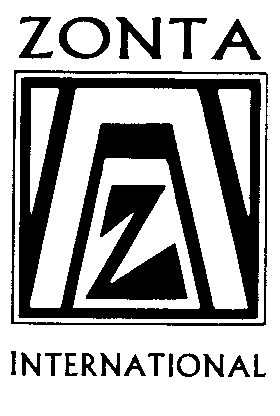 ZONTA INTERNATIONALEMPOWERING WOMENTHROUGH SERVICE & ADVOCACYYoung Women in Public Affairs AwardBewerbungsunterlagen2024eine Auszeichnung für ehrenamtlich engagierte junge Frauenvon 16 bis 19 Jahrenausgeschrieben vomZonta Club Schwetzingen e.Vwww.zonta-schwetzingen.deZONTA INTERNATIONAL, ein weltweiter Zusammenschluss berufstätiger Frauen inverantwortlichen Positionen, leistet vielfältige ehrenamtliche Unterstützung und setzt sich besonders für die Verbesserung der Stellung der Frau ein. (www.zonta.orgYoung Women in Public Affairs AwardAllgemeine InformationMit dem „Young Women in Public Affairs Award“ möchte ZONTA International  junge Frauen ermutigen, sich im öffentlichen Leben, in der Politik und/oder in gemeinnützigen Organisationen zu engagieren. Der Award ist eine Anerkennung ihrer ehrenamtlichen Tätigkeit und soll die jungen Frauen anspornen, früh Führungsaufgaben zu übernehmen und mit ihrem Engagement dazu beitragen, Frauen weltweit durch Hilfe und Fürsprache  zu stärken. („empowering women worldwide through service and advocacy“)Der Wettbewerb richtet sich an junge Frauen, die am 1. April 2024 ein Alter von 16 bis 19 Jahren habenaktives ehrenamtliches EngagementFührungsaufgaben im ehrenamtlichen BereichErfahrung in örtlich/kommunalen Vertretungen, studentischen Vertretungenoder im betrieblichen Bereich (mit oder ohne Entgelt)die über Kenntnisse von Zonta International und den Programmen verfügen.die die Ziele von Zonta, die Stellung der Frau weltweit voranzubringen, unterstützen.Wohnort oder Lernort müssen in der Region des ausrichtenden Zonta Clubs sein. (Beachten Sie, dass Bewerberinnen aus einem geographischen Gebiet ohne Zonta Club beim nächstgelegenen ausrichtenden Club des Zonta Distriktes berücksichtigt werden können).Z und Golden Z Mitglieder können sich ebenfalls bewerben.Klassifizierte Mitglieder und Mitarbeiterinnen, Mitarbeiter von Zonta International und der Zonta International Foundation und ihre Familienmitglieder dürfen sich nicht bewerben. Vorherige YWPA Award Empfängerinnen sind ebenfalls  nicht berechtigt, sich zu bewerben.Die PreiseDer Zonta Club Schwetzingen vergibt einen 1., 2. u. 3. Preis im Wert von      300 €,  200 € u. 100 €. Alle Teilnehmerinnen erhalten eine Urkunde.Auf internationaler Ebene werden bis zu 37 Preise zu je 5.000,- USD vergeben.Die BewerbungEinzureichen sind:Bescheinigung der Schule/ Institution (Ausbildungsstelle, Studieneinrichtung, Arbeitsstelle), die gerade besucht wird.Beschäftigungsbescheinigung des Arbeitgebers(soweit zutreffend)zwei vertrauliche Referenzen von Personen, die nicht mit der Bewerberin verwandt sind (z.B. Lehrer, Ausbilder, verantwortliche Repräsentanten öffentlicher Einrichtungen), unterschriebender bearbeitete Fragenkatalog, auf dem PC bearbeitet, Unterschrift der BewerberinZusätzliche Unterlagen können aus Vergleichsgründen nicht berücksichtigt werden. In Zweifelsfragen ist die englische Originalfassung der Ausschreibungsunterlagen maßgebend, die im Internet unter www.zonta.org veröffentlicht ist.Über die Preisvergabe entscheidet eine vom Zonta Club gebildete Jury. Alle persönlichen Angaben der Kandidatinnen verbleiben – für spätere Kontaktpflege – beim Zonta Club  bzw. bei Zonta International.Abgabetermin ist der 31. Januar  2024Bitte alle Unterlagen online bearbeiten und senden.Weitere Informationen und Ansprechpartnerin: Erika OttYWPA BeauftragteZonta Club SchwetzingenTel. 06221  862360eMail: ott@zonta-schwetzingen.deYoung Women in Public Affairs AwardBeispiele für besondere Aktivitäten(Die Reihenfolge der Beispiele enthält keine Wertung!)I. Engagement für die Gemeinschaft an Schulen, Universitäten, Hochschulen oder anderen  Ausbildungsstätten Schul- oder StudiengangssprecherinStufen- oder KurssprecherinVertrauensschülerin, -studentin Redaktion der SchulzeitungArbeitsgemeinschaftenTutorinu.ä.II. Weitere ehrenamtliche Aktivitäten, z. B. auch im beruflichen BereichKrankenhausdienstPflegedienste (Rotes Kreuz, Malteser Hilfsdienst u.a.)Alten-, BehindertenbetreuungLeitung von Jugendgruppen (z.B. Messdiener-, Pfadfinder-, Sportgruppen)Bundesfreiwilligendienst und andere FreiwilligendienstePersonalvertretungMentoring für andere Auszubildende u.ä.III. Sonstige AktivitätenMitarbeit in Jugendgruppen, VereinenIntegrationsgruppenKirchePolitikUmweltSportu.ä.Viel Erfolg wünscht Ihnen Ihr Zonta Club!Young Women in Public Affairs AwardPersönliche Angaben für die BewerbungNachname/Vorname:	       Straße: 		       Postleitzahl: 		          	Ort: 		           Bundesland  Telefon: 		        	E-Mail: 	     Geburtsdatum: 	       	Geburtsort:                 Nationalität: 	     Name/Ort der Schule/Institution, die gerade besucht wird:      		Ggf. Schul-/Studien-/Ausbildungsjahr:     Persönliche ZieleBeschreiben Sie bitte kurz Ihre Studien- oder Berufspläne. Erwähnen Sie auch, ob und wie Sie vorhaben, weiterhin ehrenamtlich oder in gemeinnützigen Organisationen tätig zu sein. (150 Wörter. Anzahl der Wörter am Ende des Textes angeben!)ErklärungIch versichere, dass alle in meiner Bewerbung enthaltenen Informationen nach meinem besten Wissen sind und dass ich bei der Erstellung der Textabschnitte in dieser Bewerbung(abgesehen von Hilfe bei der englischen Übersetzung für das Weiterkommen auf Distrikt-und internationale Ebene) keine Unterstützung bekommen habe. Ich bestätige, dass ich kein Familienmitglied eines klassifizierten Zontamitglieds oder eines/einer Beschäftigten von Zonta international bin. Ich bin einverstanden, dass der Zonta Club u.U. ein Interview mit mir führt, wenn ich eine Kandidatin der engeren Wahl bin. Ich willige ein, dass die elektronisch oder schriftliche Kopie meiner Bewerbung durch Zonta international veröffentlicht   wird.Sollte ich den Club-Preis gewinnen, möchte ich an den weiterführenden Wettbewerben - auf Distrikt- und internationaler Ebene - teilnehmen und bin damit einverstanden, dass meine Unterlagen an die zuständigen Gremien von Zonta International weitergegeben werden. In diesem Fall reiche ich in Absprache mit dem Zonta Club Schwetzingen eine Übersetzung meiner Bewerbungsunterlagen und der Referenzen in englischer Sprache auf den Original-Formularen ein. www.zonta.org            Ort                                     Datum                                                 UnterschriftDatenschutzDie Sicherheit Ihrer Daten ist Zonta international und der Interantional  Foundation sehr wichtig. Wir werden daher unter keinen Umständen die personenbezogenen Daten, die in dieser Bewerbung enthalten sind, verkaufen, mit ihr handeln oder dies an Dritte weitergeben. Mit Übersendung Ihrer Bewerbungsunterlagen erklären Sie sichdamit einverstanden, dass Ihre Daten entsprechend der Datenschutzerklärung und derErlaubnis zur Veröffentlichung verwendet werden dürfen. Bitte beantworten Sie die folgenden Fragen und notieren Sie die Anzahl der Wörter nach jeder Antwort. Die Bewerberinnen, die sich an die angegebene Anzahl der Wörter halten, werden bevorzugt. Alle Fragen haben bei der Evaluation denselben Stellenwert. Fragen   Aktivitäten mit Bezug zur Schule/Arbeitsstätte
Bitte beziehen Sie (a) ihre Führungserfahrungen und (b), was Sie als am meisten erfüllend und wertvoll an der Ausübung dieser Aktivitäten empfinden, ein.(nicht mehr als 200 Wörter) Bitte geben Sie die genaue Anzahl der Wörter am Ende des Textes an)			Aktivitäten ohne Bezug zu Schule/Ausbildungsstätte  Schildern Sie wohltätige Aktivitäten, an denen Sie ehrenamtlich teilnehmen, sowie die Führungsposition, die Sie in diesem Zusammenhang bekleidet haben.  Bitte fügen Sie Beschreibungen und Aktivitäten bei, die Sie in örtlichen/kommunalen Vertretungen oder auf internationaler Ebene oder anderweitigen Projekten wahrgenommen haben.           (.nicht mehr als 200 Wörter)) Bitte geben Sie die genaue Anzahl der Wörter am Ende des Textes an.		 

Internationales Verständnis, Beschreiben Sie die Aktivitäten, an denen Sie teilgenommen haben, um Ihre Erfahrung, Ihr Wissen und Ihr Verständnis im Hinblick auf andere Länder und Kulturen zu vergrößern.(nicht mehr als 150 Wörter) Bitte geben Sie die genaue Anzahl am Ende des Textes an.		

  4. Die Stellung der Frau in Ihrem LandBeschreiben Sie Ihre Erfahrungen, wie man Frauen durch Hilfe und Fürsprache(„service and advocacy“) stärken kann.  Gibt es in Ihrem Land Aspekte, die die Förderung von Frauen behindern? Beschreiben Sie Ihrer Vorstellung, wie dies geändert werden kann. (nicht mehr als 300 Wörter) Bitte geben Sie die genaue Anzahl der Wörter am Ende des Textes an.Referenz für die Bewerbung  zumYoung Women in Public Affairs AwardSehr geehrte Damen und Herren,der Zonta Club bedankt sich, dass Sie die Teilnehmerin an unserem „Young Women in Public Affairs Award“ mit einer Referenz unterstützen wollen. Mit dem Award werden junge Frauen im Alter von 16 bis 19 Jahren ausgezeichnet,  die durch ein besonderes Engagement für die Gemeinschaft und durch sonstige ehrenamtliche Aktivitäten beeindrucken.Die unten genannte Bewerberin bewirbt sich für diesen  Zonta YWPA.Bitte erörtern Sie die Leistung, Motivation, Potential für das Gemeinwohl und Bewusstsein für Frauen und allgemeingesellschaftliche Themen.Wir bitten Sie, Ihre Referenz unterschrieben bis zum 31. Januar 2024 direkt an die unten angegebene Adresse zu schicken. Für weitere Auskünfte stehen wir Ihnen gerne zur Verfügung.Referenz für: 		     Erstellt von:   		      				Position/ Titel: 	     Referenz:__________________________________________________________________________(Ort)                                    (Datum)                                                (Unterschrift)Bitte online zurücksenden an:Erika OttYWPA BeauftragteZonta Club SchwetzingenTel.: 06221  862360eMail: ott@zonta-schwetzingen.deReferenz für die Bewerbung  zumYoung Women in Public Affairs AwardSehr geehrte Damen und Herren,der Zonta Club bedankt sich, dass Sie die Teilnehmerin an unserem „Young Women in Public Affairs Award“ mit einer Referenz unterstützen wollen. Mit dem Award werden junge Frauen im Alter von 16 bis 19 Jahren ausgezeichnet,  die durch ein besonderes Engagement für die Gemeinschaft und durch sonstige ehrenamtliche Aktivitäten beeindrucken.Die unten genannte Bewerberin bewirbt sich für diesen  Zonta YWPA.Bitte erörtern Sie die Leistung, Motivation, Potential für das Gemeinwohl und Bewusstsein für Frauen und allgemeingesellschaftliche Themen.9Wir bitten Sie, Ihre Referenz unterschrieben bis zum 31. Januar 2024 direkt an die unten angegebene Adresse zu schicken. Für weitere Auskünfte stehen wir Ihnen gerne zur Verfügung.Referenz für: 		     Erstellt von:   		      				Position/ Titel: 	     Referenz:__________________________________________________________________________(Ort)                                    (Datum)                                                (Unterschrift)Bitte online zurücksenden an:Erika OttYWPA BeauftragteZonta Club SchwetzingenTel.: 06221  862360eMail: ott@zonta-schwetzingen.deYoung Women in Public Affairs AwardBescheinigung der Schule, Ausbildungsstätte, Studieneinrichtung,  Institution Ich bestätige, dass        gegenwärtig 
Schülerin  der    Klasse/Jahrgangsstufe ist
Studentin im    Semester der Universität/Hochschule ist
Auszubildende im    Lehrjahr istbeschäftigt oder tätig  bei      Name der Schule/Institution, die besucht wird:      Straße:      Postleitzahl:          	Ort:      -------------------------------------------------------------------------------------------------------------(Datum) 			(Unterschrift) -----------------------------------------------(Stempel)Bitte zurücksenden bis 31.01.2024 an:Erika OttYWPA BeauftragteZonta Club SchwetzingenTel.:  06221  862360eMail: ott@zonta-schwetzingen.deZonta International Young Women in Public Affairs Award                                                        (YWPA) Datenschutzerklärung und Erlaubnis zur VeröffentlichungZonta International und die Zonta International Foundation (Stiftung) sind dazu verpflichtet, den Schutz derPrivatsphäre und die Wünsche aller Young Women in Public Affairs (YWPA) Teilnehmerinnen jederzeit zu achten. Umdies zu gewährleisten, lesen Sie bitte die folgenden Informationen aufmerksam durch und geben Sie, wenn zutreffend,Ihre Zustimmung:Die meisten, von Zonta International und der Zonta International Foundation gesammelten Daten, dienen ausschließlich dazu, bestmöglich im Interesse der Preisträgerinnen zu handeln. Es ist unser generelles Anliegen, nur die persönlichen Informationen zu sammeln und zu speichern, die unsere Preisträgerinnen uns bereitwillig zur Verfügung stellen. Ihre personenbezogenen Daten werden von Zonta weder veräußert, noch wird damit gehandelt oder werden diese an Dritte weitergegeben. Wir treffen die erforderlichen Maßnahmen, um die Weitergabe Ihrer personenbezogenen Daten zu verhindern. ☐ Ich habe den vorstehenden Absatz gelesen und stimme den Bedingungen zu. In regelmäßigen Abständen unternehmen Zonta International und die Zonta International Foundation Marketingmaßnahmen, um für das YWPA Programm zu werben. Darüber hinaus stellt die Zonta International Foundation zur Finanzierung des Preises, Sponsoren gelegentlich Informationen der jeweiligen YWPA Preisempfängerinnen zur Verfügung. Zonta behält sich das Recht vor, Ihren Namen, Ihr Foto und biografische Informationen zu Ihrer Person in unterschiedlichen Werbematerialien, inklusive des Zonta International Internetauftritts, zur Förderung des YWPA Preises von Zonta zu verwenden.☐ Ich habe den vorstehenden Absatz gelesen und stimme den Bedingungen zuDatum: __________________ _____________________________________________________Unterschrift(Bitte ein Bild der Unterschrift einfügen oder ausdrucken, unterschreiben und die Seite erneut scannen)___________________________________________Name in Druckbuchstaben